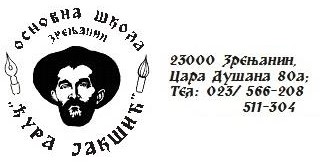 УЏБЕНИЦИ ЗА ПРВИ РАЗРЕД ЗА ШКОЛСКУ 2021/2022. ГодинуИздавачНазив предметаНазив уџбеникаАутор„Едука“Српски језикУџбеник :Нови буквар,за први разред основне школеНаставни листови уз Нови буквар ,за први разред основне школеЧитанка за први разред основне школеБранка Матијевић,Љиљана Вдовић, Ранка ЈанаћковићМоња Јовић, мр Иван Јовић„Едука“МатематикаУџбеник :Математика 1а и Математика 1б, за први разред основнешколе;Ивана Јухас„Едука“Свет око насУџбеник : СВЕТ ОКО НАС 1,за први разредосновне школе,Ивана Јухас„Едука“Музичка култураМузичка сликовница,Музичка култура за први разред основне школе,Мирјана СмрекарСтанковић, Соња Цветковић„Едука“Ликовна култураУџбеник: Ликовнакултура 1, за први разред основне школе;Мариа Бузаши Марганић„THE ENGLISH BOOK”Енглески језикHAPPY HOUSE,енглески језик за први разред основне школе; уџбеник са електронскимдодаткомСтела Мејдмент, ЛоренаРобертс„Логос“Дигитални светДигитални светАнђелковић,Калафатић,  Ињац